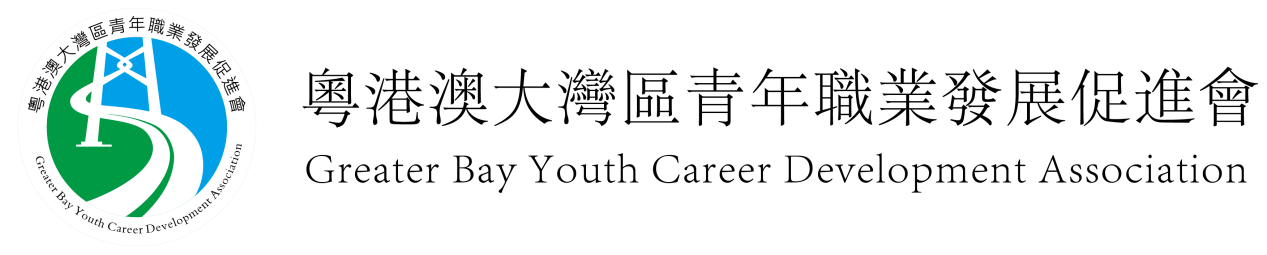 2021-2022 GBYC青年大使報名表申請表（私人及機密）GREATER BAY YOUTH CAREER DEVELOPMENT ASSOCIATIONYOUNG AMBASSADOR APPLICATION FORM(PRIVATE AND CONFIDENTIAL)聯繫我們 Contact us:完成填写后，请将此表发送至E-mail：gbyc.info@gmail.com稱謂：*先生/小姐：                                   Title : *Mr/ Ms :中文姓名:Name in Chinese：中文姓名:Name in Chinese：英文姓名：
Name in English：姓氏Surname 名Given Name中国/港澳居民身份證號碼:HK/Macau Identity Card No./mainland Identity Card No.中国/港澳居民身份證號碼:HK/Macau Identity Card No./mainland Identity Card No.是否港澳永久性居民？
Are you a Hong Kong / Macau Permanent Resident? 是/否：是否港澳永久性居民？
Are you a Hong Kong / Macau Permanent Resident? 是/否：性別：  *男 / 女Sex：  *M / F性別：  *男 / 女Sex：  *M / F出生日期：Date of Birth：DD/MM/YYYY出生日期：Date of Birth：DD/MM/YYYY住宅地址:Residential Address：住宅地址:Residential Address：就讀學校/現職公司名稱:Name of School Attending/Company：就讀學校/現職公司名稱:Name of School Attending/Company：通訊地址 (如與上址不同)：Correspondence Address (If different from the address given above) ：通訊地址 (如與上址不同)：Correspondence Address (If different from the address given above) ：就讀學校/現職公司名稱:Name of School Attending/Company：就讀學校/現職公司名稱:Name of School Attending/Company：住宅電話號碼: Telephone No.：住宅電話號碼: Telephone No.：就讀年級及科目/職位:Class Attending and Programme/Job Title：就讀年級及科目/職位:Class Attending and Programme/Job Title：電郵地址:Email Address：電郵地址:Email Address：學校/公司電話號碼: School/Company Telephone No.：學校/公司電話號碼: School/Company Telephone No.：